	Руководствуясь постановлением Кабинета Министров Чувашской Республики от 09.09.2020 года № 504 «О повышении  оплаты труда работников государственных учреждений Чувашской Республики», постановлением администрации Канашского района Чувашской Республики  от 28.09.2020 года № 446 «О повышении оплаты труда работников муниципальных учреждений Канашского района Чувашской Республики», Администрация Канашского района Чувашской Республики постановляет:     1. Внести в Положение об оплате труда работников муниципального бюджетного учреждения дополнительного образования «Детская школа искусств» Канашского района Чувашской Республики, занятых в образовательном учреждении дополнительного образования детей в сфере культуры, утвержденного постановлением администрации Канашского района Чувашской Республики от 29.10.2018 г. № 694 (с изменениями от 28.12.2018 г. №877, от 14.11.2019 г. №568) следующие изменения:1.1.  пункт 2.3. раздела 2 изложить в следующей редакции:«2.3. Размеры минимальных окладов (ставок) педагогических работников и работников учебно-вспомогательного персонала Учреждения дополнительного образования  устанавливаются по профессиональным квалификационным группам должностей работников образования на основе отнесения занимаемых ими должностей к ПКГ, утвержденным приказом Министерства здравоохранения и социального развития Российской Федерации от 5 мая . № 216н «Об утверждении профессиональных квалификационных групп должностей работников образования» (зарегистрирован в Министерстве юстиции Российской Федерации 22 мая ., регистрационный № 11731):1.2. пункт 3.1 раздела 3 изложить в следующей редакции:«3.1. Размеры минимальных окладов (ставок) работников учреждений, занимающих должности служащих (за исключением работников, указанных в разделе II настоящего Положения), устанавливаются по профессиональным квалификационным группам должностей, утвержденным приказом Министерства здравоохранения и социального развития Российской Федерации от 29 мая . № 247н «Об утверждении профессиональных квалификационных групп общеотраслевых должностей руководителей, специалистов и служащих» (зарегистрирован в Министерстве юстиции Российской Федерации 18 июня ., регистрационный  № 11858):1.3. пункт 4.1 раздела 4 изложить в следующей редакции:«4.1. Размеры минимальных окладов (ставок) работников учреждений, осуществляющих профессиональную деятельность по профессиям рабочих, устанавливаются по профессиональным квалификационным группам профессий рабочих, утвержденным приказом Министерства здравоохранения и социального развития Российской Федерации от 29 мая . № 248н «Об утверждении профессиональных квалификационных групп общеотраслевых профессий рабочих» (зарегистрирован в Министерстве юстиции Российской Федерации 23 июня ., регистрационный  № 11861):	1.4. в подпункте «б» пункта 7.3. раздела 7 после слов «нагрудными знаками» дополнить словами «Почетный работник воспитания и просвещения Российской Федерации,".2. Контроль за исполнением настоящего постановления возложить на исполняющего обязанности - начальника управления образования администрации Канашского района Чувашской Республики Сергееву Л.Н.	3. Финансовое обеспечение расходов, связанных с реализацией настоящего постановления осуществлять в пределах лимитов бюджетных обязательств, предусмотренных на эти цели в бюджете Канашского района Чувашской Республики.            4. Настоящее постановление вступает в силу  с момента официального опубликования и распространяется на правоотношения, возникшие с 1 октября 2020 года.Врио главы администрации района			                                  С.Н. МихайловЧĂВАШ РЕСПУБЛИКИН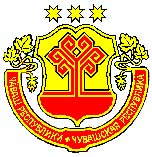 КАНАШ РАЙОНĚНАДМИНИСТРАЦИЙĚЙЫШĂНУ      27.10 2020   530 №Канаш хулиАДМИНИСТРАЦИЯКАНАШСКОГО РАЙОНАЧУВАШСКОЙ РЕСПУБЛИКИПОСТАНОВЛЕНИЕ      27.10 2020   №  530      город КанашО внесении изменений в Положение об оплате труда работников        муниципального бюджетного учреждения дополнительного образования «Детская школа искусств» Канашского        района Чувашской Республики, занятых в           образовательном учреждении дополнительного образования детей в сфере культурыПрофессиональные квалификационные группы должностейКвалификационные уровниРекомендуемый минимальный размер оклада 
(ставки), рублей123Профессиональная квалификационная группа должностей работников учебно-вспомогательного персонала первого уровня 4255Профессиональная квалификационная группа должностей работников учебно-вспомогательного персонала второго уровня1 квалификационный уровень: при наличии высшего образованияпри наличии среднего профессионального образования по программам подготовки специалистов среднего звена2 квалификационный уровень:при наличии высшего образования524647375246Профессиональная квалификационная группа должностей педагогических работников1 квалификационный уровень:при наличии высшего образования при наличии среднего профессионального образования по программам подготовки специалистов среднего звена 2 квалификационный уровень:при наличии высшего образованияпри наличии среднего профессионального образования по программам подготовки специалистов среднего звена (педагог ДО,  концертмейстер, )3 квалификационный уровень:при наличии высшего образованияпри наличии среднего профессионального образования по программам подготовки специалистов среднего звенапри наличии среднего профессионального образования по программам подготовки квалифицированных рабочих, служащих (методист) 4 квалификационный уровень: при наличии высшего образованияпри наличии среднего профессионального образования по программам подготовки специалистов среднего звена (преподаватель)53664856           5366485653664856451558895421Профессиональная квалификационная группа должностей руководителей структурных подразделений1 квалификационный уровень:при наличии высшего образования2 квалификационный уровень:при наличии высшего образования3 квалификационный уровень:при наличии высшего образования577263386949»Профессиональные квалификационные группы должностейКвалификационные уровниРекомендуемый минимальный размер оклада (ставки), рублей123Профессиональная квалификационная группа должностей служащих первого уровня 1 квалификационный уровень 4255Профессиональная квалификационная группа должностей служащих второго уровня1 квалификационный уровень:при наличии высшего образования при наличии среднего профессионального образования по программам подготовки специалистов среднего звена2 квалификационный уровень:при наличии высшего образования при наличии среднего профессионального образования по программам подготовки специалистов среднего звена5246473752464737Профессиональная квалификационная группа должностей служащих третьего уровня 1 квалификационный уровень:при наличии высшего образования и среднего профессионального образования по программам подготовки специалистов среднего звена2 квалификационный уровень3 квалификационный уровень при наличии высшего профессионального образования4 квалификационный уровень 5 квалификационный уровень4737             5211 571768667018»Профессиональные квалификационные группы Квалификационные уровниКвалификационные разряды в соответствии с Единым тарифно-квалификационным справочником работ и профессий рабочих, выпуск I, раздел «Профессии рабочих, общие для всех отраслей народного хозяйства»Рекомендуемый минимальный размер оклада (ставки), рублей1234Профессиональная квалификационная группа «Общеотраслевые профессии рабочих первого уровня» 1 квалификационный уровень 2 квалификационный уровень1 квалификационный разряд (сторож, подсобный рабочий)2 квалификационный разряд (уборщик служебных помещений,)3 квалификационный разряд 3264359039434340Профессиональная квалификационная группа «Общеотраслевые профессии рабочих второго уровня» 1 квалификационный уровень 2 квалификационный уровень3 квалификационный уровень4 квалификационный разряд (настройщик музыкальных инструментов)5 квалификационный разряд 6 квалификационный разряд 7 квалификационный разряд 8 квалификационный разряд 45384820510653885717»